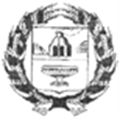 АДМИНИСТРАЦИЯ НОВОМОНОШКИНСКОГО СЕЛЬСОВЕТАЗАРИНСКОГО РАЙОНА АЛТАЙСКОГО КРАЯП О С Т А Н О В Л Е Н И Е30.09.2020                                                                                                                 № 23с. НовомоношкиноО начале отопительного сезона 2020-2021 гг.В связи с понижением среднесуточной температуры наружного воздуха более +8С в течении 5 суток подряд, в соответствии с Федеральным Законом от 27.07.2010 г №190 «О теплоснабжении», постановлением Правительства Российской Федерации от 06.05.2011 г. №354 «О предоставлении коммунальных услуг собственникам и пользователям помещений в многоквартирных домах и жилых домов», ПОСТАНОВЛЯЮ:1.Назначить отопительный сезон 2020-2021 гг. в муниципальном образовании Новомоношкинский сельсовет      Заринского района      Алтайского края      с   01 октября 2020 г.2.Обнародовать настоящее постановление в установленном законом порядке и разместить на официальном сайте Администрации Заринского района Алтайского края.3.  Контроль за исполнением настоящего постановления оставляю за собой.Глава Администрации сельсовета                                                               А.С. Тымко	